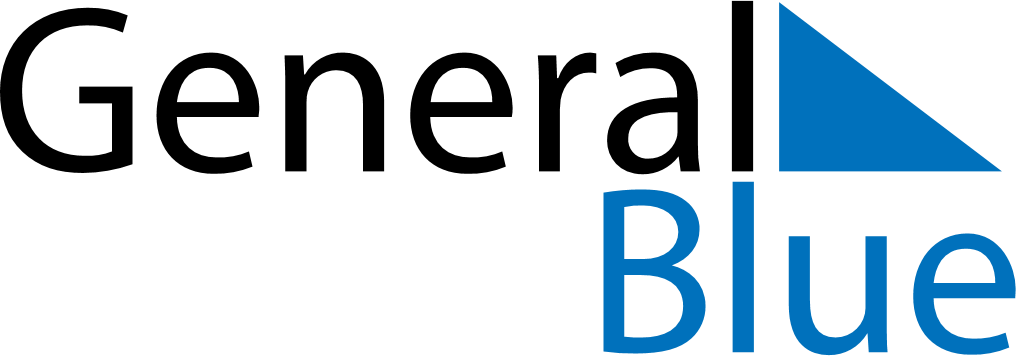 April 2020April 2020April 2020April 2020Isle of ManIsle of ManIsle of ManMondayTuesdayWednesdayThursdayFridaySaturdaySaturdaySunday123445678910111112Good FridayEaster Sunday1314151617181819Easter Monday202122232425252627282930